2.3 The Sum and Difference RulesSum RuleIf both f and g are differentiable, then so is f + g and Difference RuleIf both f and g are differentiable, then so is f – g and Differentiate the following:Find the equations of both lines that pass through the point P and are tangent to the parabola . Provide a sketch of the parabola and the tangents.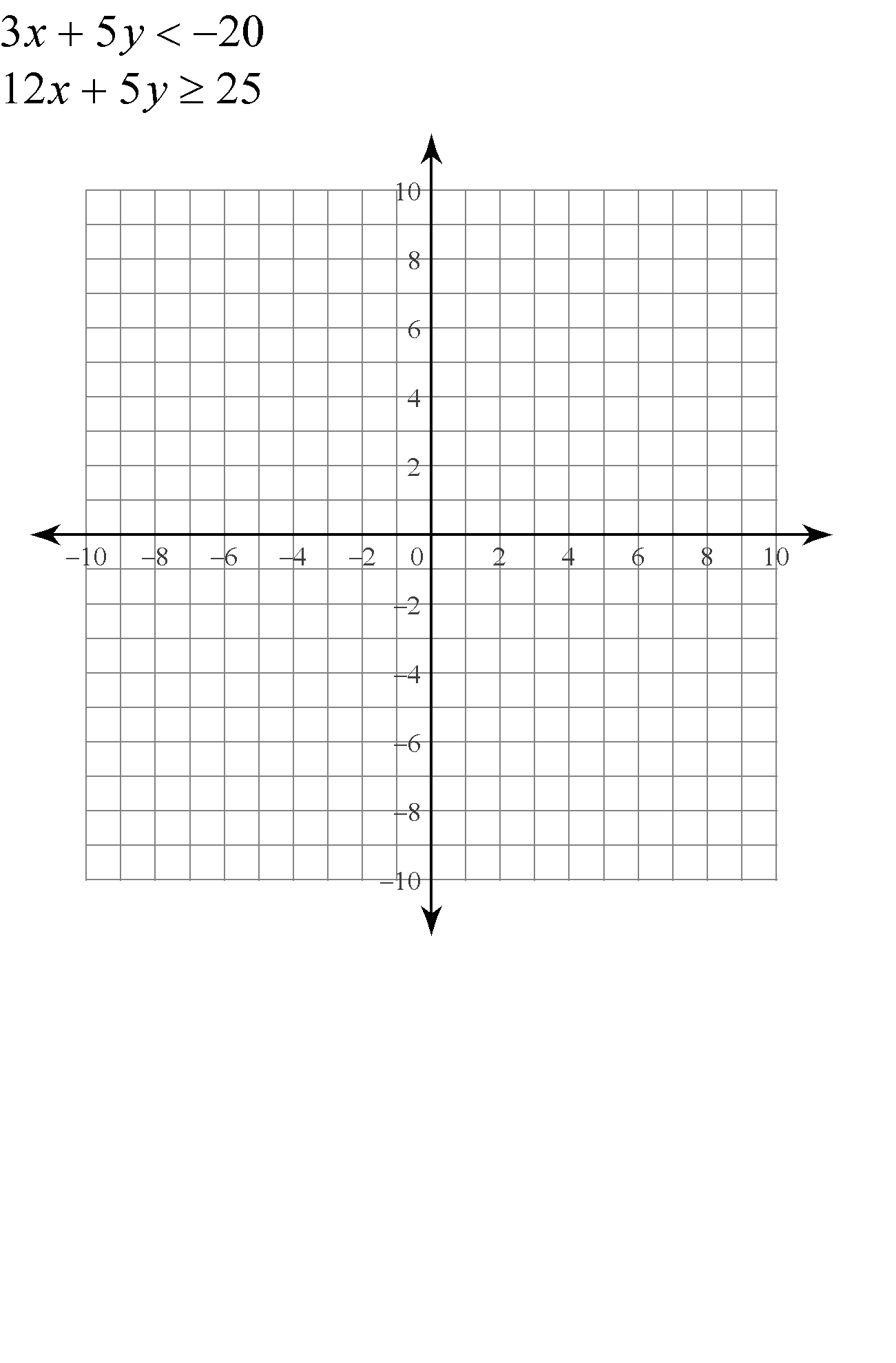 